The Respiratory System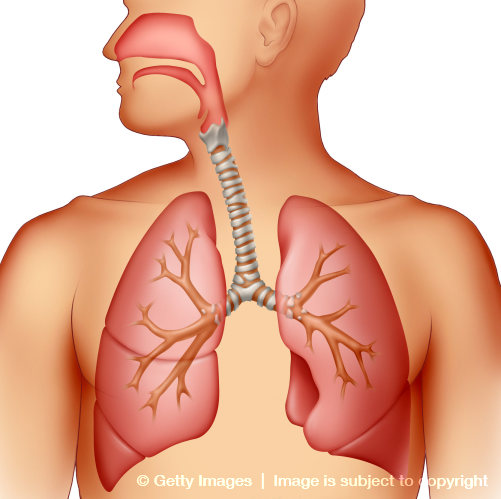 